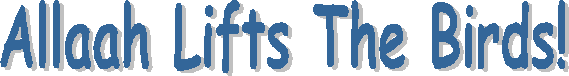 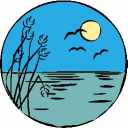 Allaah's birds fly through the air 
Sailing through the sky 
Whizzing past the clouds they go! 
See them up so high!Look a moment at their body 
See their two soft wings? 
Do you know how they can fly 
Without any strings?Only Allaah is the One 
Who makes the birds fly 
Allaah lifts them up, up high! 
To the giant sky!